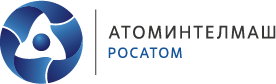 КАРТОЧКА КОМПАНИИГенеральный директор 							А.В.ГромовПолное наименование:Общество с ограниченной ответственностью «АтомИнтелМаш»Юридический адрес141983, Московская область, г. Дубна, ул. Программистов, д. 4, стр.4, оф.107Фактический адрес:141983, Московская область, г. Дубна, ул. Программистов, д. 4, стр.4, оф.107Почтовый адрес:141983, Московская область, г. Дубна, а/я 1053Номера телефонов и факсов, адрес электронной почты:Тел.: +7 (495) 015-19-73, доб.100 e-mail: info@atomintelmash.ruОГРН1125010000928ИНН5010044856КПП501001001ОКПО11734567ОКТМО46718000ОКАТО46418000000Руководитель организацииГенеральный директор Громов Андрей Валерьевич, действующий на основании УставаБанковские реквизитыРасч.счет: 40702810840080003475 ПАО "СБЕРБАНК РОССИИ" г.МоскваКор.счет: 30101810400000000225 БИК 044525225ОКВЭД (ОК 029-2014 КДЕС ред.2)71.11.1, 62.09. 63.11.1, 70.22, 72.19